2019 ServSafe Classes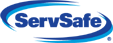 Why ServSafe Certification?Because the ServSafe Food Protection Manager Certification is accredited by the American National Standards Institute (ANSI)-Conference for Food Protection (CFP).Because the ServSafe Food Protection Manager Certification Exam is valid, reliable and legally defensible.Because it's certification the industry trusts. In fact, more than 3 million ServSafe Food Protection Manager certifications have been awarded to date.Cost: $110.00, includes book, answer sheet, refreshments.  ***Please Pre-register, pre-pay, and pick up books prior to class.       Make checks payable to:   Yancey County Extension Account***Book/test available in Spanish at no extra cost but must register three weeks prior to the class to avoid additional fees.  February 2019 @ Yancey County Cooperative Extension Center, 30 E U.S. Hwy 19E. By-Pass, Burnsville, NC   28714  Monday, February 4th, 9:00 A.M. – 5:00 P.M.Monday, February 11th , 9:00 A.M. – 5:00 P.M., Class and Test                                                                                                                                                                                                                                                                                              Maximum 12Special classes can be set up with your organization to better fit your schedule. You need to have at least eight people needing the training.Classes may be canceled if pre-registration is low.To register callYancey County Cooperative Extension30 E. U.S. Hwy. 19E. By-Pass,Burnsville, NC 28714828 682-6186or email:  christina_robinson@ncsu.edu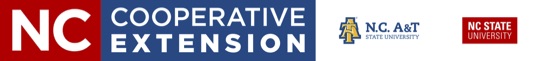 